В соответствии с Федеральным законом от 06.10.2003 № 131-ФЗ «Об общих принципах организации местного самоуправления в Российской Федерации», статьей 39 Градостроительного кодекса Российской Федерации, Уставом муниципального образования Соль-Илецкий городской округ, принимая во внимание рекомендации комиссии по землепользованию и застройки муниципального образования Соль-Илецкий городской округ по проведенным публичным слушаниям, по выдаче разрешения на условно разрешенный вид использования земельного участка от 05.06.2023 года, постановляю:1.Отказать в выдаче разрешения на условно разрешенный вид использования  «Магазины»   код 4.4 согласно приказу  Росреестра от 10.11.2020 г. № П/0412 «Об утверждении классификатора видов разрешенного использования земельных участков» земельному участку с кадастровым номером 56:47:0101065:144, расположенного по адресу: Оренбургская область, Соль-Илецкий городской округ, г.Соль-Илецк, ул.Персиянова, д.85.2. Опубликовать настоящее постановление в средстве массовой информации  в сетевом издании – «Правовой портал муниципального образования Соль-Илецкий городской округ Оренбургской области» pravo-soliletsk.ru и разместить на сайте администрации Соль-Илецкого городского округа: http://www.soliletsk.ru/.3. Контроль за исполнением настоящего постановления оставляю за собой.4. Постановление вступает в силу после его официального опубликования.Глава муниципального образованияСоль-Илецкий городской округ                                                  В.И. ДубровинРазослано: прокуратура, организационный отдел, отдел архитектуры, градостроительства и земельных отношений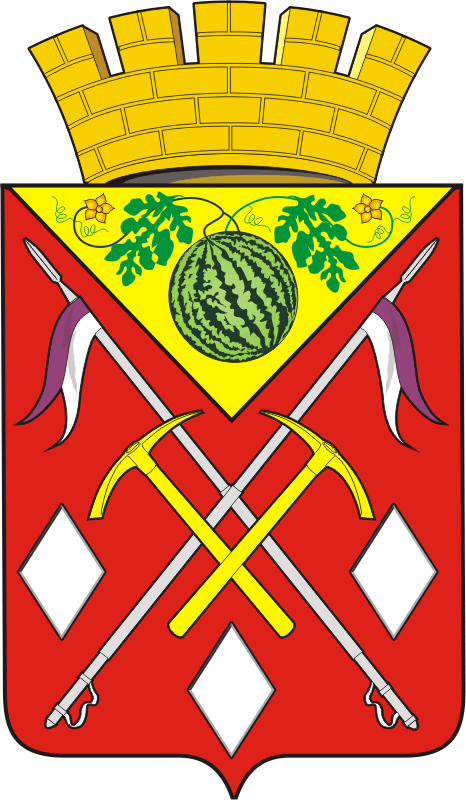 АДМИНИСТРАЦИЯМУНИЦИПАЛЬНОГООБРАЗОВАНИЯ                                             СОЛЬ-ИЛЕЦКИЙГОРОДСКОЙ ОКРУГОРЕНБУРГСКОЙ ОБЛАСТИПОСТАНОВЛЕНИЕ15.06.2023 № 1278-пОб отказе в выдаче  разрешения на условно разрешенный вид использования земельного участка с кадастровым номером 56:47:0101065:144